Kérjük az alábbi Tanulói adatlapot kitölteni, aláírni, és az osztályfőnöknek leadni: 2015. ……….. hó ……… napjáigTANULÓI ADATLAPa kamarai garanciavállaláshoz kapcsolódóanHozzájáruló nyilatkozatFent nevezett hozzájárulok, hogy a fenti személyes adataimat a [területi kamaranév] Kereskedelmi és Iparkamara mint adatkezelő az információs önrendelkezési jogról és az információszabadságról szóló 2011. évi CXII. törvény alapján, valamint jelen adatlap és Hozzájáruló nyilatkozat elválaszthatatlan részét képező Adatvédelmi- és adatkezelési tájékoztatóban meghatározott célokra, módon, időtartamban és mértékben kezelje és felhasználja. Tudomásul veszem, hogy a területi kamara a fenti adatgyűjtéshez igénybe veheti a szakiskola közreműködését.Kijelentem, hogy az adatkezelés céljára, módjára, időtartamára és a jogorvoslati lehetőségekre vonatkozó információkat is tartalmazó Adatvédelmi- és adatkezelési tájékoztatót elolvastam, megértettem, az abban foglaltak megértéséhez szükséges felvilágosítást megkaptam, amely alapján az abban foglaltakat maradéktalanul elfogadom és magamra nézve kötelezőnek tartom. Kijelentem, hogy a fenti személyes adataimat önkéntesen és megfelelő tájékoztatást követően adtam meg, azok a valóságnak mindenben megfelelnek. Jelen nyilatkozat visszavonásig érvényes.Adatvédelmi- és adatkezelési tájékoztatóa kamarai garanciavállaláshoz kapcsolódóanJelen adatgyűjtés általános célja a szakképzésről szóló 2011. évi CLXXXVII. törvény (a továbbiakban: Szt.) 46. §-ában 2015. július 1-jétől bevezetésre kerülő az ún. „kamarai garanciavállalással” kapcsolatos gazdasági kamarai feladat-ellátási kötelezettség teljesítése az információs önrendelkezési jogról és az információszabadságról szóló 2011. évi CXII. törvény (a továbbiakban: Adatvédelmi törvény) rendelkezéseivel összhangban.A kamarai garanciavállalás célja, hogy a duális képzés megerősödjön és a tanulószerződések száma növekedjen. Az Szt. 46. §-ának (1) bekezdése értelmében „ha megfelelő képzőhely biztosított és így köthető tanulószerződés, a tanuló gyakorlati képzése a szakiskola 9. évfolyamának összefüggő gyakorlatától kezdődően, kizárólag ennek keretében szervezhető meg.”Az Szt. 46. §-ának (1a) bekezdése értelmében ugyanis „ha a gazdasági kamara igazolást ad ki az iskola számára arról, hogy részéről nem biztosított a megfelelő képzőhely, akkor a szakképző iskola gondoskodik a tanuló gyakorlati képzéséről.”Jelen adatgyűjtés közvetlen célja  a tanulószerződés megkötésének a gazdasági kamara által történő elősegítése és  az igazolás kiállításának alapjául szolgáló szakiskolai tanulói adatok összegyűjtése.Az adatkezelő és az adatfeldolgozó a gazdasági kamarákról szóló 1999. évi CXXI. törvényben meghatározott, területileg illetékes megyei vagy városi gazdasági kamara (területi kamara).A nemzeti köznevelésről szóló 2011. évi CXC. törvényben meghatározott, iskolai rendszerű szakképzésben részt vevő szakiskolai tanulók, fenntartótól függetlenül. Ezen tanulói kör az adatfelvétel időpontjában magában foglalja:a kilencedik vagy a tizedik évfolyamos szakiskolai tanulókat,az évfolyamismétlésre kényszerülő tizenegyedik évfolyamos szakiskolai tanulókat,a két-, illetőleg egyéves szakiskolai képzésben részt vevőket,a közoktatásról szóló 1993. évi LXXIX. törvény szerint folyó, régi típusú ún. „2+2-es” képzési rendszerben utoljára a 2015/2016-os tanévben tanévet kezdő tizenkettedik évfolyamos szakiskolai tanulókat.Az adatfelvételtől a sikeres szakmai vizsga letételének időpontjáig tartó időszak, de legfeljebb öt év. A területi kamara legkésőbbi eddig az időpontig megsemmisíti a tanulói adatlapokat.Az adatkezelő érintett szakiskolai tanulók magánszféráját tiszteletben tartja. A jelen adatkezeléssel érintett személyes adat kizárólag meghatározott célból, jog gyakorlása és kötelezettség teljesítése érdekében kerül kezelésre.Az adatkezelés annak minden szakaszában megfelel az adatkezelés céljának, az adatok felvétele és kezelése az Adatvédelmi törvénynek megfelelően tisztességes és törvényes.A jelen adatkezeléssel érintett személyes adatok köre az adatkezelés céljának megvalósulásához elengedhetetlen, a cél elérésére alkalmas, azok csak a fenti általános és közvetlen cél megvalósulásához szükséges mértékben és ideig kerül kezelésre.Az adatkezelés során biztosításra kerül az adatok pontossága, teljessége és naprakészsége, valamint az, hogy az érintettet csak az adatkezelés céljához szükséges ideig lehet azonosítani.Az Adatvédelmi törvénynek megfelelően személyes adat akkor kezelhető, haa) ahhoz az érintett hozzájárul, vagyb) azt törvény vagy helyi önkormányzat rendelete közérdeken alapuló célból elrendeli.A 16. életévét betöltött kiskorú érintett hozzájárulását tartalmazó jognyilatkozatának érvényességéhez törvényes képviselőjének beleegyezése vagy utólagos jóváhagyása nem szükséges.Ha a személyes adat felvételére az érintett hozzájárulásával került sor, az adatkezelő a felvett adatokat törvény eltérő rendelkezésének hiányában – további külön hozzájárulás nélkül, valamint az érintett hozzájárulásának visszavonását követően is kezelheti:a) a rá vonatkozó jogi kötelezettség teljesítése céljából, vagyb) az adatkezelő vagy harmadik személy jogos érdekének érvényesítése céljából, ha ezen érdek érvényesítése a személyes adatok védelméhez fűződő jog korlátozásával arányban állKétség esetén azt kell vélelmezni, hogy az érintett a hozzájárulását nem adta meg.Az adatkezelő, illetve tevékenységi körében az adatfeldolgozó gondoskodik az adatok biztonságáról, megteszi azokat a technikai és szervezési intézkedéseket és kialakítja azokat az eljárási szabályokat, amelyek az Adatvédelmi törvény, valamint az egyéb adat- és titokvédelmi szabályok érvényre juttatásához szükségesek.Az adatkezelő az adatokat megfelelő intézkedésekkel védi különösen a jogosulatlan hozzáférés, megváltoztatás, továbbítás, nyilvánosságra hozatal, törlés vagy megsemmisítés, valamint a véletlen megsemmisülés és sérülés ellen. Az Adatkezelő az általa kezelt adatokat nem hozza nyilvánosságra és más, harmadik személynek sem adja át.Az érintett kérelmezheti az adatkezelőnéla) tájékoztatását személyes adatai kezeléséről,b) személyes adatainak helyesbítését, valamintc) személyes adatainak törlését vagy zárolását.Az érintett kérelmére az adatkezelő tájékoztatást ad az érintett általa kezelt, illetve az általa vagy rendelkezése szerint megbízott adatfeldolgozó által feldolgozott adatairól, azok forrásáról, az adatkezelés céljáról, jogalapjáról, időtartamáról, az adatfeldolgozó nevéről, címéről és az adatkezeléssel összefüggő tevékenységéről, továbbá – az érintett személyes adatainak továbbítása esetén – az adattovábbítás jogalapjáról és címzettjéről.Az adatkezelő köteles legfeljebb 30 napon belül, közérthető formában, az érintett erre irányuló kérelmére írásban megadni a tájékoztatást.A tájékoztatás ingyenes, ha a tájékoztatást kérő a folyó évben azonos adatkörre vonatkozóan tájékoztatási kérelmet az adatkezelőhöz még nem nyújtott be. Egyéb esetekben költségtérítés állapítható meg. A már megfizetett költségtérítést vissza kell téríteni, ha az adatokat jogellenesen kezelték, vagy a tájékoztatás kérése helyesbítéshez vezetett.Az érintett tájékoztatását az adatkezelő csak az Adatvédelmi törvényben meghatározott (pl. nemzetbiztonsági, bűnüldözési) okokból tagadhatja meg. Ha a személyes adat a valóságnak nem felel meg, és a megfelelő adat az adatkezelő rendelkezésére áll, a személyes adatot az adatkezelő helyesbíti.A személyes adatot törölni kell, ha kezelése jogellenes, az érintett azt kéri, az hiányos vagy téves (és ez az állapot jogszerűen nem orvosolható), az adatkezelés célja megszűnt, vagy az adatok tárolásának határideje lejárt, vagy azt a bíróság vagy a Hatóság elrendelte.Törlés helyett az adatkezelő zárolja a személyes adatot, ha az érintett ezt kéri, vagy ha feltételezhető, hogy a törlés sértené az érintett jogos érdekeit. Az adatkezelő megjelöli az általa kezelt személyes adatot, ha az érintett vitatja annak helyességét vagy pontosságát.Az érintett tiltakozhat személyes adatának kezelése ellen, ha a személyes adatok kezelése vagy továbbítása kizárólag az adatkezelőre vonatkozó jogi kötelezettség teljesítéséhez vagy az adatkezelő, adatátvevő vagy harmadik személy jogos érdekének érvényesítéséhez szükséges.Az adatkezelő a tiltakozást legfeljebb 15 napon belül megvizsgálja, és döntéséről a kérelmezőt írásban tájékoztatja. Ha az érintett a döntéssel nem ért egyet, illetve ha az adatkezelő a határidőt elmulasztja, az érintett 30 napon belül – bírósághoz fordulhat.Az érintett a jogainak megsértése esetén bírósághoz fordulhat. A bíróság az ügyben soron kívül jár el. Azt, hogy az adatkezelés a jogszabályban foglaltaknak megfelel, az adatkezelő köteles bizonyítani. A per – az érintett választása szerint – az érintett lakóhelye vagy tartózkodási helye szerinti törvényszék előtt is megindítható.Ha a bíróság a kérelemnek helyt ad, az adatkezelőt a tájékoztatás megadására, az adat helyesbítésére, zárolására, törlésére, az automatizált adatfeldolgozással hozott döntés megsemmisítésére, az érintett tiltakozási jogának figyelembevételére kötelezi.Ha az adatkezelő az érintett adatainak jogellenes kezelésével vagy az adatbiztonság követelményeinek megszegésével másnak kárt okoz, köteles azt megtéríteni, ha pedig az érintett személyiségi jogát megsérti, az érintett az adatkezelőtől sérelemdíjat követelhet.Nem kell megtéríteni a kárt és nem követelhető a sérelemdíj annyiban, amennyiben a kár a károsult vagy a személyiségi jog megsértésével okozott jogsérelem az érintett szándékos vagy súlyosan gondatlan magatartásából származott.érintett: bármely meghatározott, személyes adat alapján azonosított vagy – közvetlenül vagy közvetve – azonosítható természetes személy;személyes adat: az érintettel kapcsolatba hozható adat – különösen az érintett neve, azonosító jele, valamint egy vagy több fizikai, fiziológiai, mentális, gazdasági, kulturális vagy szociális azonosságára jellemző ismeret –, valamint az adatból levonható, az érintettre vonatkozó következtetés;hozzájárulás: az érintett akaratának önkéntes és határozott kinyilvánítása, amely megfelelő tájékoztatáson alapul, és amellyel félreérthetetlen beleegyezését adja a rá vonatkozó személyes adatok – teljes körű vagy egyes műveletekre kiterjedő – kezeléséhez;adatkezelő: az a természetes vagy jogi személy, illetve jogi személyiséggel nem rendelkező szervezet, aki vagy amely önállóan vagy másokkal együtt az adatok kezelésének célját meghatározza, az adatkezelésre (beleértve a felhasznált eszközt) vonatkozó döntéseket meghozza és végrehajtja, vagy az adatfeldolgozóval végrehajtatja;adatkezelés: az alkalmazott eljárástól függetlenül az adatokon végzett bármely művelet vagy a műveletek összessége, így különösen gyűjtése, felvétele, rögzítése, rendszerezése, tárolása, megváltoztatása, felhasználása, lekérdezése, továbbítása, nyilvánosságra hozatala, összehangolása vagy összekapcsolása, zárolása, törlése és megsemmisítése, valamint az adatok további felhasználásának megakadályozása, fénykép-, hang- vagy képfelvétel készítése, valamint a személy azonosítására alkalmas fizikai jellemzők (pl. ujj- vagy tenyérnyomat, DNS-minta, íriszkép) rögzítése;adattovábbítás: az adat meghatározott harmadik személy számára történő hozzáférhetővé tétele;adattörlés: az adatok felismerhetetlenné tétele oly módon, hogy a helyreállításuk többé nem lehetséges;adatmegsemmisítés: az adatokat tartalmazó adathordozó teljes fizikai megsemmisítése;adatfeldolgozás: az adatkezelési műveletekhez kapcsolódó technikai feladatok elvégzése, függetlenül a műveletek végrehajtásához alkalmazott módszertől és eszköztől, valamint az alkalmazás helyétől, feltéve hogy a technikai feladatot az adatokon végzik;adatfeldolgozó: az a természetes vagy jogi személy, illetve jogi személyiséggel nem rendelkező szervezet, aki vagy amely szerződés alapján adatok feldolgozását végzi;TanulóTanulóTanulóTanulóTanulóNeveOktatási azonosítója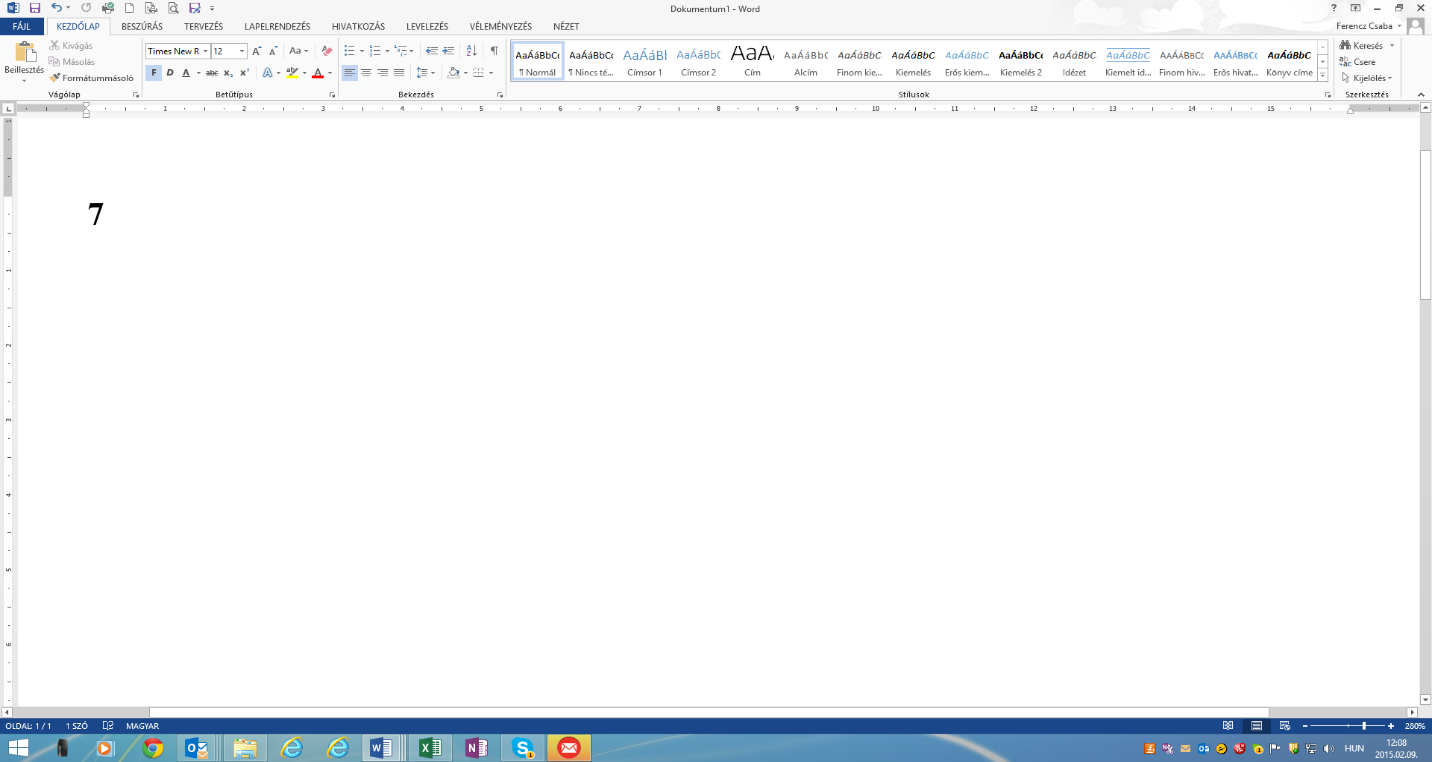 Születési neveSzületési helye, ideje……………………………… év: hó: nap:……………………………… év: hó: nap:……………………………… év: hó: nap:……………………………… év: hó: nap:Anyja neveLakcíme    Telefonszáma:Telefonszáma:e-mail címe:                                            @                         e-mail címe:                                            @                         e-mail címe:                                            @                         SzakképesítéseMegnevezésMegnevezésOKJ számOKJ számSzakképesítéseÉvfolyama 9. évf.      10. évf.      11. évf. (csak a 2+2-es képzésben)   9. évf.      10. évf.      11. évf. (csak a 2+2-es képzésben)   9. évf.      10. évf.      11. évf. (csak a 2+2-es képzésben)  Osztálya: pl. 9. aÉrettségije                              van                             nincs                                                   van                             nincs                                                   van                             nincs                                                   van                             nincs                     SzakiskolaSzakiskolaNeveOM azonosítójaTagintézmény neveTagintézmény címeKérem, szíveskedjen megadni, hogy lehetőség szerint mely településeken szeretne gyakorlatra járni:________________________________________________________________TanulóTanuló törvényes képviselője